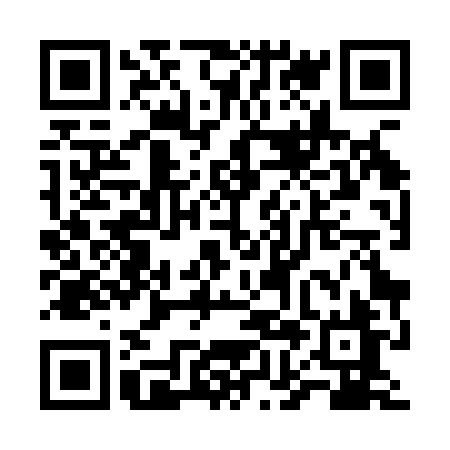 Ramadan times for Mialy, PolandMon 11 Mar 2024 - Wed 10 Apr 2024High Latitude Method: Angle Based RulePrayer Calculation Method: Muslim World LeagueAsar Calculation Method: HanafiPrayer times provided by https://www.salahtimes.comDateDayFajrSuhurSunriseDhuhrAsrIftarMaghribIsha11Mon4:234:236:1812:053:565:535:537:4112Tue4:214:216:1612:053:575:555:557:4313Wed4:184:186:1412:053:595:575:577:4514Thu4:164:166:1112:044:005:595:597:4715Fri4:134:136:0912:044:026:006:007:4916Sat4:104:106:0712:044:036:026:027:5117Sun4:084:086:0412:044:056:046:047:5318Mon4:054:056:0212:034:066:066:067:5519Tue4:024:025:5912:034:086:076:077:5820Wed4:004:005:5712:034:096:096:098:0021Thu3:573:575:5512:024:116:116:118:0222Fri3:543:545:5212:024:126:136:138:0423Sat3:513:515:5012:024:136:156:158:0624Sun3:493:495:4812:014:156:166:168:0825Mon3:463:465:4512:014:166:186:188:1026Tue3:433:435:4312:014:186:206:208:1327Wed3:403:405:4012:014:196:226:228:1528Thu3:373:375:3812:004:206:246:248:1729Fri3:343:345:3612:004:226:256:258:1930Sat3:313:315:3312:004:236:276:278:2231Sun4:284:286:3112:595:247:297:299:241Mon4:254:256:2912:595:267:317:319:262Tue4:224:226:2612:595:277:327:329:283Wed4:194:196:2412:585:287:347:349:314Thu4:164:166:2112:585:297:367:369:335Fri4:134:136:1912:585:317:387:389:366Sat4:104:106:1712:585:327:397:399:387Sun4:074:076:1412:575:337:417:419:418Mon4:044:046:1212:575:347:437:439:439Tue4:014:016:1012:575:367:457:459:4610Wed3:583:586:0712:575:377:477:479:48